330/20Mineral Titles Act 2010NOTICE OF LAND CEASING TO BE A MINERAL TITLE AREAMineral Titles Act 2010NOTICE OF LAND CEASING TO BE A MINERAL TITLE AREATitle Type and Number:Exploration Licence 31045Area Ceased on:02 October 2020Area:140 Blocks, 443.40 km²Locality:MANTUNGULAName of Applicant(s)/Holder(s):100% ALTA ZINC LIMITED* [ACN. 078 510 988]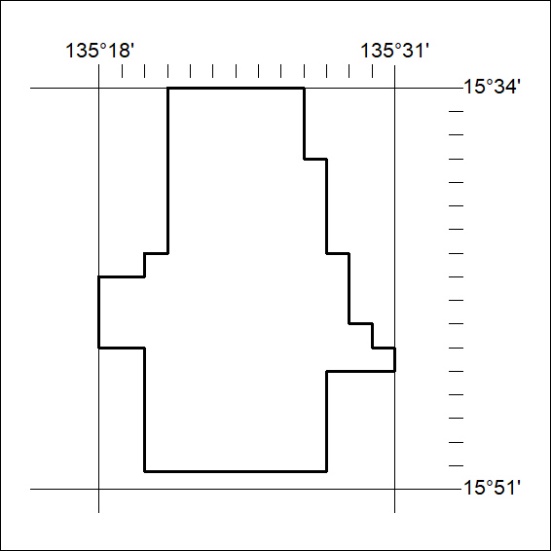 